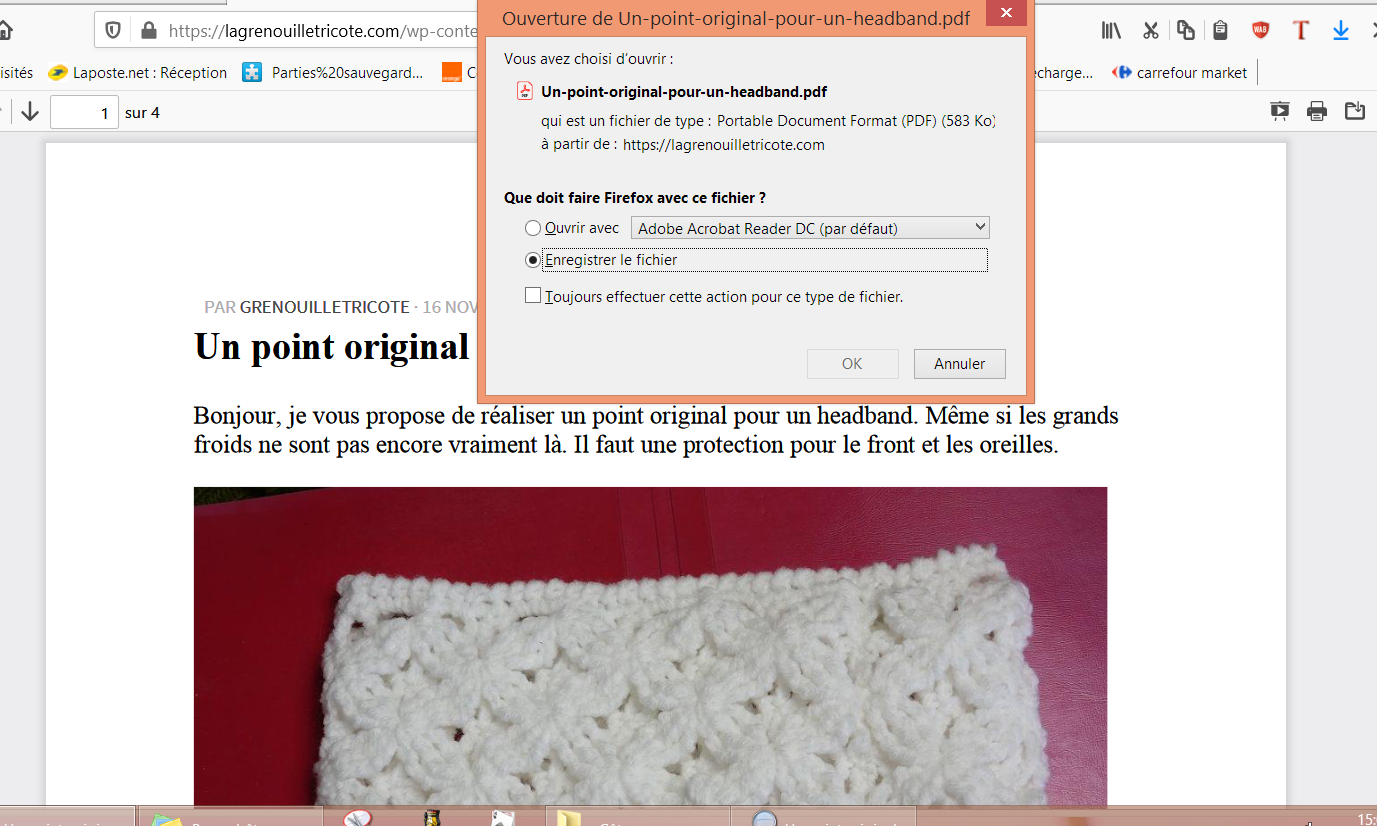 Le PDF à enregistrer (c’est la 2ème fois que je l’enregistre)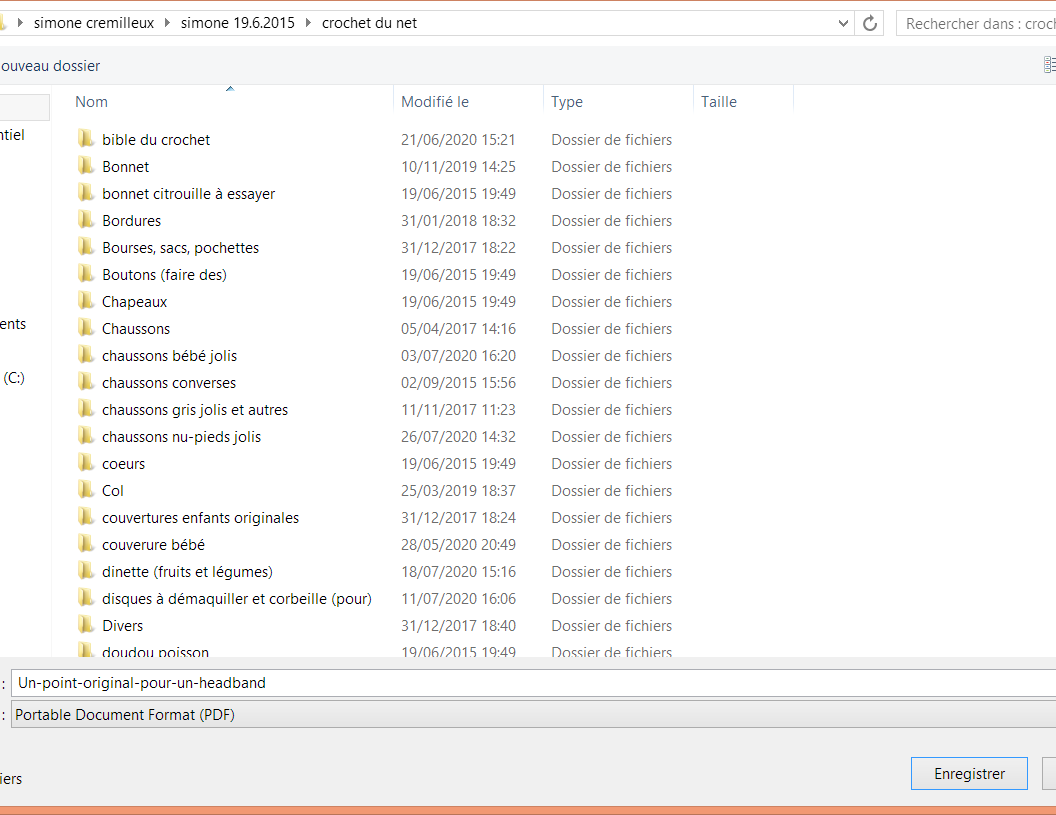 Où je l’ai enregitré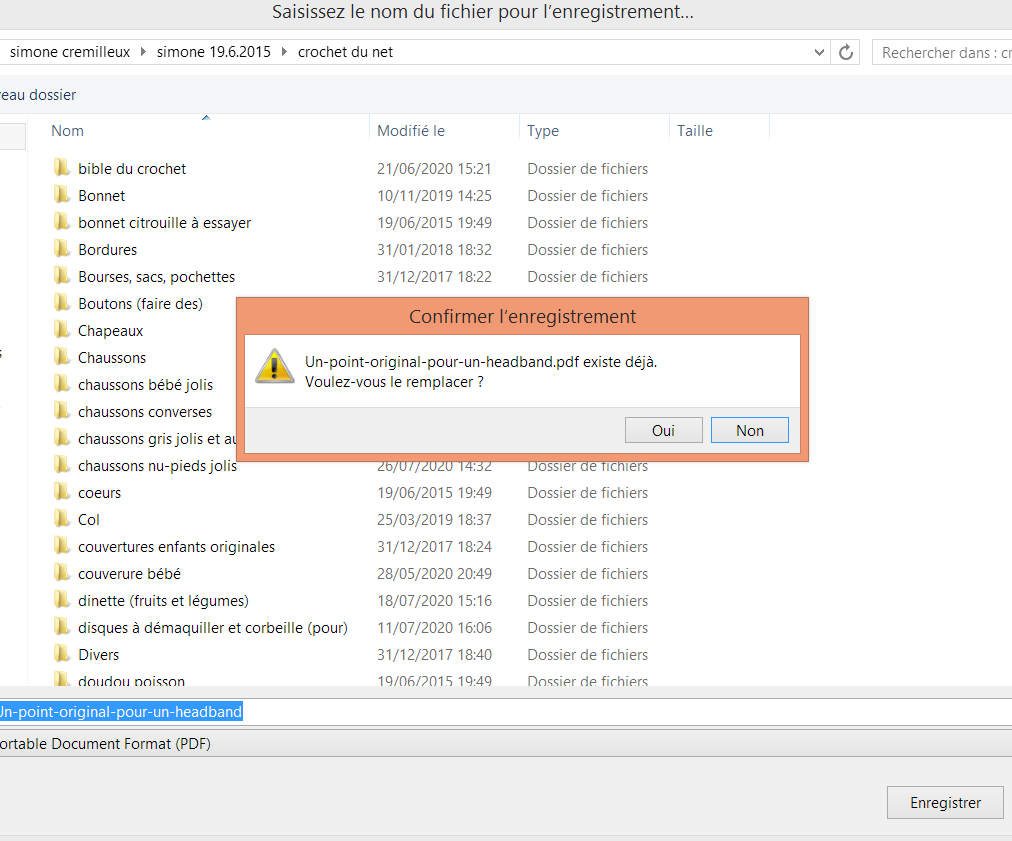 Le PDF existe déjà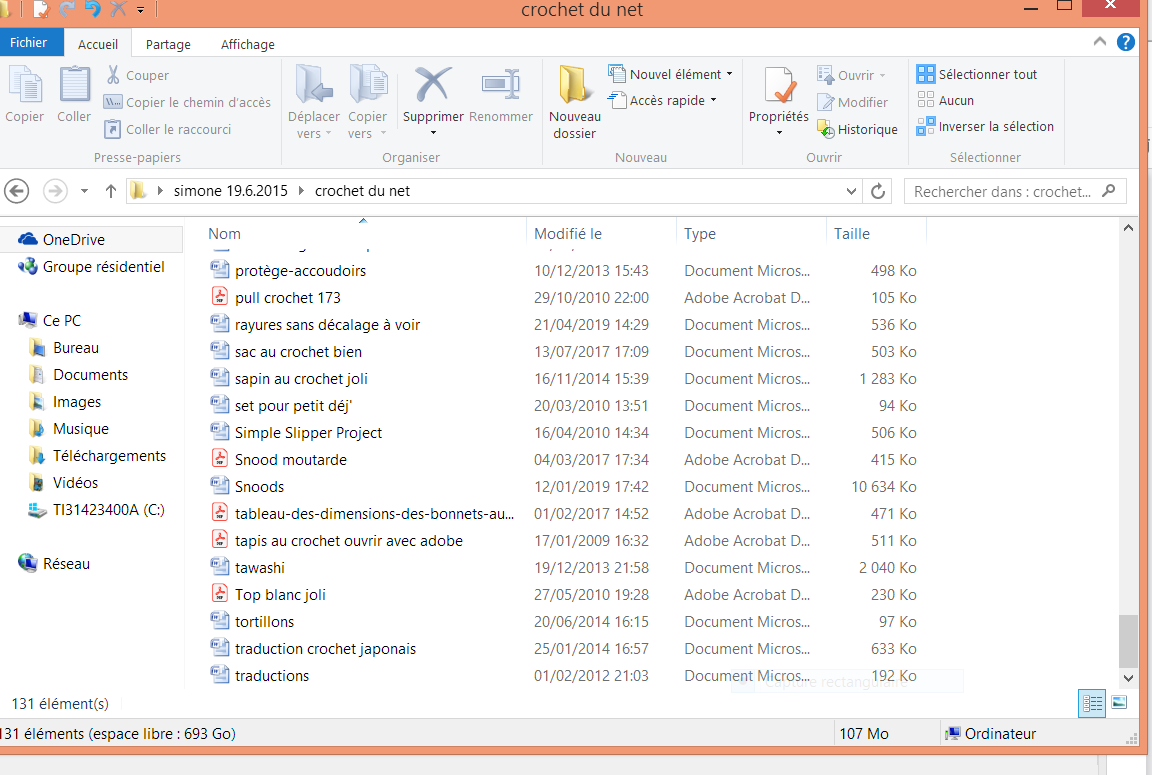 Le PDF « un point original pour un headband » devrait se trouver après « traductions »Mystère ????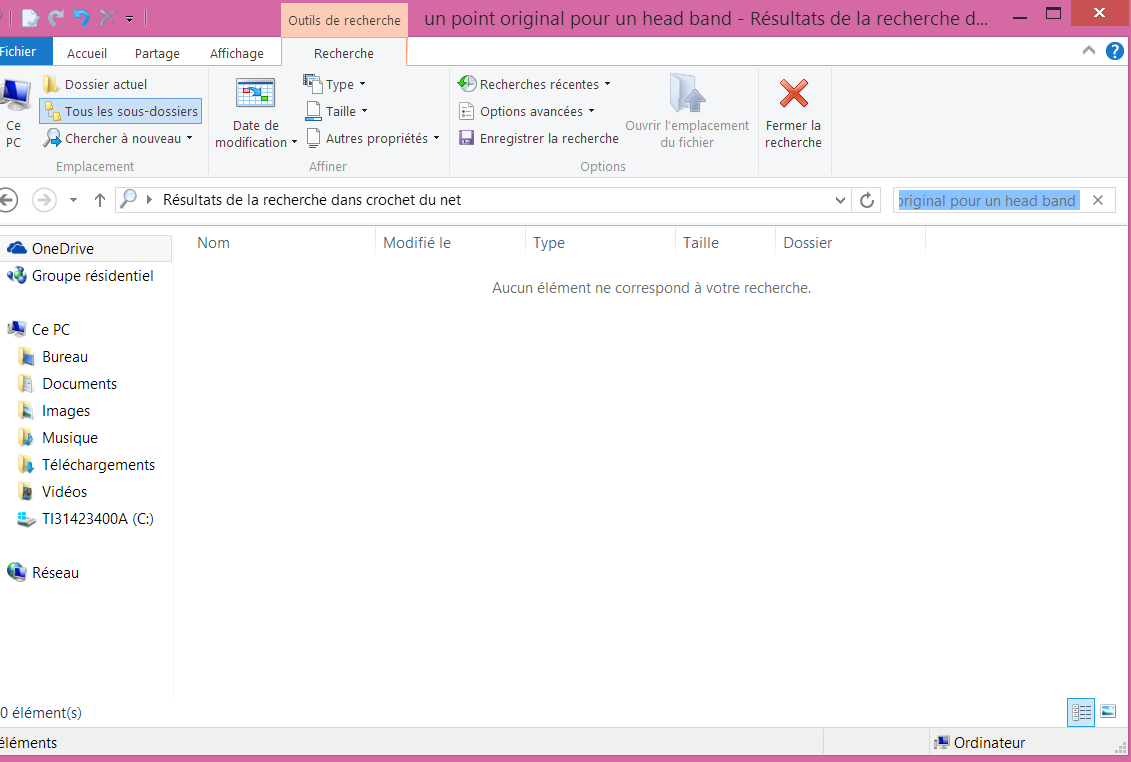 Rien dans le dossier « crochet du net »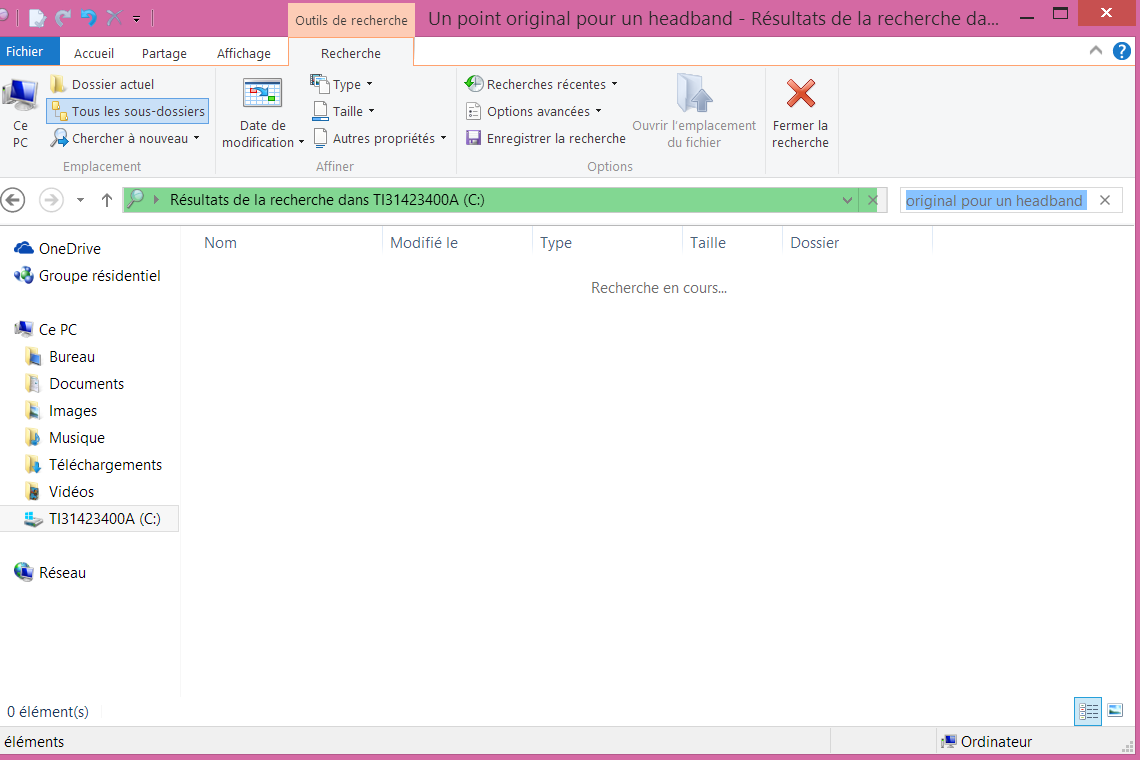 Et la recherche dans C n’aboutit pasJe ne sais plus quoi faire ??????